Tidigarelagd ålderspensionMotiveringFör att motivera ett aktivare deltagande i de demokratiska processerna har man på många håll olika slag av övergångsarrangemang efter avlutat uppdrag i parlament eller regering. Dessa ”fallskärmar” har på annat håll justerats för att mer överensstämma med det allmänna rättsmedvetandet. För en tid sedan infördes nya regler i form av anpassningsbidrag för lagtingsledamöter på Åland men ingen justering gjordes för de äldre reglerna om tidigarelagd ålderspension. Undertecknad vill att den tidigarelagda ålderspensionen ersätts med ett anpassningsbidrag för samtliga lagtingsledamöter. Detta bidrag kunde tidsbegränsas samt även ta hänsyn till flera inkomstslag. Med anledning av det ovanstående föreslår jagatt lagtinget uppmanar landskapsregeringen att omgående göra en översyn av reglerna för tidigarelagd ålderspension och anpassningsbidrag och anpassar dessa bl.a så att de tar hänsyn till fler inkomstslag.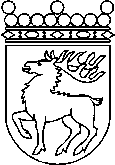 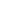 Ålands lagtingÅTGÄRDSMOTION nr 7/2017-2018ÅTGÄRDSMOTION nr 7/2017-2018Lagtingsledamot DatumStephan Toivonen2018-06-12Till Ålands lagtingTill Ålands lagtingTill Ålands lagtingTill Ålands lagtingTill Ålands lagtingMariehamn den 12 juni 2018Mariehamn den 12 juni 2018Stephan Toivonen